SUPPLEMENTARY GAZETTE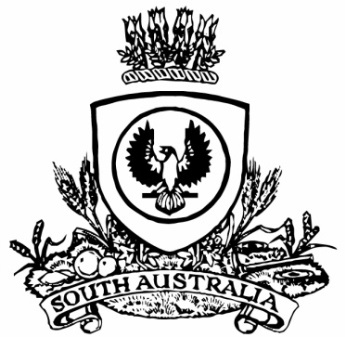 THE SOUTH AUSTRALIANGOVERNMENT GAZETTEPublished by AuthorityAdelaide, Tuesday, 17 October 2023ContentsState Government InstrumentsFisheries Management Act 2007	3510State Government InstrumentsFisheries Management Act 2007Section 79RevocationTAKE NOTE that the declaration made under section 79 of the Fisheries Management Act 2007, dated 29 June 2023, and published in the South Australian Government Gazette dated 29 June 2023 on page 2079, being the first notice on that page, relating to the temporary prohibition of recreational fishing activities for Snapper in the South East Fishing Zone, is hereby revoked as of 23.59 hours on 17 October 2023.Dated: 13 October 2023Prof. Gavin BeggExecutive DirectorFisheries and AquacultureDelegate of the Minister for Primary Industries and Regional DevelopmentFisheries Management Act 2007Section 79South East Snapper Fishing Arrangements—Recreational activities Temporary prohibition of Fishing ActivityPursuant to section 79 of the Fisheries Management Act 2007, I Professor Gavin Begg, Executive Director Fisheries and Aquaculture, delegate of the Minister for Primary Industries and Regional Development, hereby declare that it will be unlawful for a person, other than a person fishing on a lawful fishing charter or a person undertaking a lawful fishing activity of a class constituted as a fishery, to engage in a fishing activity specified in Schedule 1 or have possession or control of Snapper in the circumstances specified in Schedule 2, during the period specified in Schedule 3.Schedule 1The taking of Snapper in the waters of the South East Fishing Zone from a boat, other than a boat providing lawful charter boat fishing services, in any one (1) day, from which six (6) Snapper have already been taken by three (3) or more unlicensed persons on the same day.The taking of more than two (2) Snapper by an unlicensed person in any one (1) day, in the waters of the South East Fishing Zone.The taking of Snapper by an unlicensed person after a public notice has been issued by the Executive Director Fisheries and Aquaculture that the total catch between 1 July 2023 and 30 June 2024 has reached 8,003 kilograms or 4,042 individual Snapper in the waters of the South East Fishing Zone and that no further Snapper may be taken.Schedule 2Being in possession of Snapper taken from the waters of the South East Fishing Zone in the following circumstances:If the Snapper are taken from a boat, other than a boat providing lawful charter boat fishing services, where the person has not, before the Snapper is brought ashore or landed provided to the Department, by using the SA Fishing app or by calling Fishwatch 1800 065 522, the following information:the full name of the person submitting the report and responsible for the boat and fishing activity;the mobile phone number of the person submitting the report;the number of people participating in the fishing activity;the number of Snapper taken from the boat;the boat number from which the Snapper were taken, or the registration number of the vehicle used to tow the boat to the point of landing;the location of the point of landing.If the Snapper are not taken from a boat, where the person has not, prior to departing the location where the Snapper was caught, provided to the Department by using the SA Fishing app or by calling Fishwatch 1800 065 522, the following information:the full name of the person fishing and submitting the report;the mobile phone number of the person submitting the report;the number of Snapper taken;the location from where the Snapper was taken.At any time after a public notice has been issued by the Executive Director Fisheries and Aquaculture that the total catch between 1 July 2023 and 30 June 2024 has reached 8,003 kilograms or 4,042 individual Snapper in the waters of the South East Fishing Zone and that no further Snapper may be taken.Schedule 300:01 hours on 18 October 2023 until 23:59 hours on 30 June 2024.For the purpose of this notice:Department – means the Department of Primary Industries and Regions (PIRSA)in any one day – means during the period commencing at midnight and ending at the midnight next following;landed – means a boat has been landed/ brought to shore for retrieval (ie at a boat ramp)point of landing – means any location a boat can be retrieved after a fishing activity.responsible person – means any person using the boat for the fishing activity.SA Fishing app – means an application of the same name downloaded from the ‘Apple App Store’ or ‘Google Play’.Snapper – means Chrysophrys auratus that is at least 38 centimetres in length.Waters of the South East Fishing Zone– meaning the waters adjacent the south east coast of South Australia contained within and bounded by a line commencing at Mean High Water Springs closest to 35°38'26.13" South, 138°07'28.73" East (southern Fleurieu Peninsula), then beginning south-easterly following the line of Mean High Water Springs to the location closest to 38°03'39.05" South, 141°00'00.02" East (South Australian-Victorian border), but excluding the Murray Mouth, then southerly to 38°59'59.95" South, 141°00'00.02" East, then westerly to 38°59'59.95" South, 140°00'00.02" East, then northerly to 37°59'59.95" South, 140°00'00.02" East, then westerly to 37°59'59.95" South, 136°00'00.03" East, then northerly to 35°59'59.95" South, 136°00'00.03" East, then easterly to 35°59'59.95" South, 136°41'04.52" East (south-western Kangaroo Island), then beginning south-easterly following the line of Mean High Water Springs to the location closest to 35°48'07.14" South, 138°07'28.73" East (Cape St Albans, Kangaroo Island), then northerly to the point of commencement.For the purpose of this notice all lines are geodesics based on the Geocentric Datum of Australia 2020 (GDA2020). GDA2020 has the same meaning as in the National Measurement (Recognized-Value Standard of Measurement of Position) Determination 2017 made under section 8A of the National Measurement Act 1960 of the Commonwealth. All co-ordinates are expressed in terms of GDA2020.Dated: 13 October 2023Prof. Gavin BeggExecutive DirectorFisheries and AquacultureDelegate of the Minister for Primary Industries and Regional DevelopmentAll instruments appearing in this gazette are to be considered official, and obeyed as suchPrinted and published weekly by authority of M. Dowling, Government Printer, South Australia$8.55 per issue (plus postage), $430.00 per annual subscription—GST inclusiveOnline publications: www.governmentgazette.sa.gov.au